(Med hjemmel i Kommunehelsetjenesteloven og i Forskrift om miljørettet helsevern)Med dyrehold i denne sammenheng menes hold av hunder, katter, duer, kaniner, fjærkre, hester, sauer, geiter og lignende som blir ivaretatt i bopel eller umiddelbar nærhet (duekleiv, kaninbur, fjærkrebur og lignende i hagen).Hunder og katter skal være korrekt ID-merket. Metoden skal være dyrevernsmessig akseptabel, dvs. merkingen skal ikke medføre vesentlig smerte og ikke påføre dyret varige mén. Merket bør være så synlig som mulig, slik at identifikasjonen lett kan avleses. Halsbånd eller elektronisk merking anbefales som korrekt merking.Kommunen kan iverksette tiltak for å redusere bestanden av eierløse dyr når disse medfører helsemessige eller hygieniske problemer.Det er viktig at antallet dyr ikke overskrider det som er forsvarlig, og som eier kan mestre på en rimelig måte. Drift av dyrepensjonat, hold av sau, geit og hest er regulert i egen forskrift.Alle dyreeiere er ansvarlig for at dyreholdet ikke medfører sjenerende lukt, støy eller forurensing for omgivelsene.Alt avfall som matrester, ekskrementer, strø, kattesand og lignende skal forvaltes slik at hygieniske ulemper ikke oppstår. Dyrenes oppholdssted bur/hus el. må til enhver tid holdes rene. Skadedyr så som rotter, mus, med mer skal ikke forekomme.Dyrehold i forbindelse med gårdsdrift er unntatt fra disse retningslinjer.Rørvik 20.05.2010VIKNA KOMMUNERetningslinjer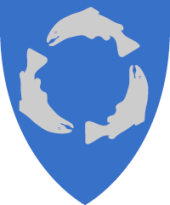 VIKNA KOMMUNERetningslinjerVIKNA KOMMUNERetningslinjerRetningslinjer for dyrehold i tettbygde strøk i Vikna kommuneRetningslinjer for dyrehold i tettbygde strøk i Vikna kommuneRetningslinjer for dyrehold i tettbygde strøk i Vikna kommuneUtarbeidet av: DOPUtgave: VedtattDokumentkode: 2010/317-1Godkjent av: KommunestyretDato: 20.05.2010Antall sider: 1